Western Australia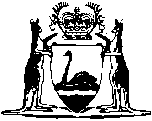 Bills of Sale Act 1899Bills of Sale (Fees) Regulations 1983		These regulations were repealed by the Personal Property Securities (Consequential Repeals and Amendments) Act 2011 s. 32(2)(a) (No. 42 of 2011) as at 30 Jan 2012 (see s. 2(c) and Cwlth Legislative Instrument No. F2011L02397 cl. 5 registered 21 Nov 2011).Western AustraliaBills of Sale (Fees) Regulations 1983Contents1.	Citation	12.	Commencement	13.	Fees	1Notes	Compilation table	3Western AustraliaBills of Sale Act 1899Bills of  (Fees) Regulations 19831.	Citation 		These regulations may be cited as the Bills of  (Fees) Regulations 1983 1.2.	Commencement 		These regulations shall come into operation on 1 March 1984.3.	Fees		The following fees are prescribed for the purposes of the Bills of Sale Act 1899 — 	[Regulation 3 inserted in Gazette 25 Jun 2010 p. 2843-4.]Notes1	This is a compilation of the Bills of Sale (Fees) Regulations 1983 and includes the amendments made by the other written laws referred to in the following table.  The table also contains information about any reprint.Compilation table$(a)	Registration or renewal of registration of a bill of sale 	
30.80(b)	On entering satisfaction (including fee for filing the affidavit of execution) 	
13.20(c)	Lodging of an application under section 13A of the Act (including supporting affidavit) 	
16.50(d)	Inspection of the documents kept by the Registrar as to an individual registration 	
29.80(e)	Copy (certified or uncertified) or an extract of an individual registration or an affidavit — 	first page 	26.40	each subsequent page 	4.40CitationGazettalCommencementBills of  (Fees) Regulations 198320 Jan 1984 p. 1371 Mar 1984 (see r. 2)Bills of  (Fees) Amendment Regulations 198626 Sep 1986 p. 3679-801 Oct 1986 (see r. 2)Bills of  (Fees) Amendment Regulations 19901 Aug 1990 p. 36591 Aug 1990Bills of Sale (Fees) Amendment Regulations 200327 Jun 2003 p. 25431 Jul 2003 (see r. 2)Reprint 1: The Bills of Sale (Fees) Regulations 1983 as at 12 Dec 2003 (includes amendments listed above)Reprint 1: The Bills of Sale (Fees) Regulations 1983 as at 12 Dec 2003 (includes amendments listed above)Reprint 1: The Bills of Sale (Fees) Regulations 1983 as at 12 Dec 2003 (includes amendments listed above)Bills of Sale (Fees) Amendment Regulations 200528 Jun 2005 p. 2908-91 Jul 2005 (see r. 2)Bills of Sale (Fees) Amendment Regulations 200627 Jun 2006 p. 2249-501 Jul 2006 (see r. 2)Bills of Sale (Fees) Amendment Regulations 200817 Jun 2008 p. 2543-4r. 1 and 2: 17 Jun 2008 (see r. 2(a));
Regulations other than r. 1 and 2: 1 Jul 2008 (see r. 2(b))Reprint 2: The Bills of Sale (Fees) Regulations 1983 as at 6 Mar 2009 (includes amendments listed above)Reprint 2: The Bills of Sale (Fees) Regulations 1983 as at 6 Mar 2009 (includes amendments listed above)Reprint 2: The Bills of Sale (Fees) Regulations 1983 as at 6 Mar 2009 (includes amendments listed above)Bills of Sale (Fees) Amendment Regulations 201025 Jun 2010 p. 2843-4r. 1 and 2: 25 Jun 2010 (see r. 2(a));
Regulations other than r. 1 and 2: 1 Jul 2010 (see r. 2(b))These regulations were repealed by the Personal Property Securities (Consequential Repeals and Amendments) Act 2011 s. 32(2)(a) (No. 42 of 2011) as at 30 Jan 2012 (see s. 2(c) and Cwlth Legislative Instrument No. F2011L02397 cl. 5 registered 21 Nov 2011)These regulations were repealed by the Personal Property Securities (Consequential Repeals and Amendments) Act 2011 s. 32(2)(a) (No. 42 of 2011) as at 30 Jan 2012 (see s. 2(c) and Cwlth Legislative Instrument No. F2011L02397 cl. 5 registered 21 Nov 2011)These regulations were repealed by the Personal Property Securities (Consequential Repeals and Amendments) Act 2011 s. 32(2)(a) (No. 42 of 2011) as at 30 Jan 2012 (see s. 2(c) and Cwlth Legislative Instrument No. F2011L02397 cl. 5 registered 21 Nov 2011)